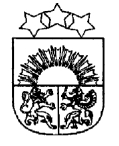 LATVIJAS  REPUBLIKA  KRĀSLAVAS  NOVADSKRĀSLAVAS  NOVADA  PAŠVALDĪBAReģ. Nr. 90001267487Rīgas iela 51, Krāslava, Krāslavas nov., LV-5601. Tālrunis +371 65624383, fakss +371 65681772e-pasts: dome@kraslava.lvKrāslavāĀRKĀRTAS SĒDES PROTOKOLS											Nr.32021.gada 6.jūlijāKrāslavā, Rīgas ielā 26Sēde sasaukta plkst. 15.00Sēdi atklāj plkst. 15.00Sēdi vada – novada pašvaldības domes priekšsēdētājs Gunārs UpenieksSēdi protokolē – lietvede Ārija LeonovičaPiedalāsDeputāti: Raitis Azins, Aleksandrs Jevtušoks, Aivars Krūmiņš, Viktorija Lene, Antons Ļaksa, Ivars Plivčs, Aleksandrs Savickis, Viktors Stikuts, Edgars Tjarve, Aivars Trūlis, Jānis Tukāns, Gunārs Upenieks, Janīna Vanaga, Ēriks Zaikovskis, Dmitrijs Zalbovičs.Pašvaldības administrācijas darbinieki:V.Moisejs, izpilddirektors;V.Aišpurs, izpilddirektora 1.vietnieks;J.Mančinskis, izpilddirektora vietnieks;E.Ciganovičs, vecākais juriskonsults;I.Vorslova, ekonomiste;I.Danovska, Būvvaldes vadītāja;I.Tārauds, juriskonsults;K.Smoļakova, juriskonsulte;J.Križanovska, galvenā grāmatvede, grāmatvedības nodaļas vadītāja;L.Miglāne, Izglītības pārvaldes vadītāja;E.Škutāne, informatīvā biļetena „Krāslavas Vēstis“ redaktore;V.Grizāns, datortīkla administrators.Balso par domes sēdes darba kārtību.Vārdiskais balsojums:par –  R.Azins, A.Jevtušoks, A.Krūmiņš, V.Lene, A.Ļaksa, I.Plivčs, A.Savickis, V.Stikuts, E.Tjarve, A.Trūlis, J.Tukāns, G.Upenieks, J.Vanaga, Ē.Zaikovskis, D.Zalbovičs.pret - navatturas – navAtklāti balsojot, par – 15, pret – nav, atturas – nav, Krāslavas novada pašvaldības dome nolemj:Apstiprināt ārkārtas sēdes darba kārtību.Darba kārtība:Par Krāslavas novada pašvaldības domes komiteju izveidošanuPar Krāslavas novada pašvaldības  Dagdas pilsētas un pagastu apvienības vadītāja iecelšanuPar Krāslavas novada pašvaldības Robežnieku pagasta pārvaldes vadītāja iecelšanuPar Krāslavas novada pašvaldības Indras pagasta pārvaldes vadītāja iecelšanuPar Krāslavas novada pašvaldības  Dagdas pilsētas un pagastu apvienības vadītāja paraksta tiesībām Par Krāslavas novada pašvaldības Dagdas pilsētas un pagastu apvienības, struktūrvienību un iestāžu amatu un amatalgu apstiprināšanuPar grozījumiem Krāslavas novada pašvaldības darbinieku amatu un amatalgu sarakstāPar aizņēmumu Eiropas Reģionālās attīstības fonda darbības programmas “Izaugsme un nodarbinātība” 8.1.2. specifiskā atbalsta mērķa “Uzlabot vispārējās izglītības iestāžu mācību vidi” pasākumu īstenošanaiPar Krāslavas novada pašvaldības VSPC “Dagda” vadītāja atbrīvošanu no amata1.§Par Krāslavas novada pašvaldības domes komiteju izveidošanu 1.1.Ziņo: G.Upenieks	Finanšu komitejas sastāvam ir pieteikušies 8 deputāti, līdz ar to sēdes vadītājs piedāvā balsot par iesniegto lēmuma projektu kopumā.Deputātiem iebildumu nav. Deputāts Ē.Zaikovskis piedāvā balsot par lēmuma projektu kopumā.Vārdiskais balsojums:par –  R.Azins, A.Jevtušoks, A.Krūmiņš, V.Lene, A.Ļaksa, I.Plivčs, A.Savickis, V.Stikuts, E.Tjarve, A.Trūlis, J.Tukāns, G.Upenieks, J.Vanaga, Ē.Zaikovskis, D.Zalbovičs.pret - navatturas – navAtklāti balsojot, par – 15, pret – nav, atturas – nav, Krāslavas novada pašvaldības dome nolemj:	Veikt balsojumu kopumā par visiem deputātiem, kuri pieteicās darbam finanšu komitejā. Balso par finanšu komitejas sastāvu.Vārdiskais balsojums:par –  R.Azins, A.Jevtušoks, A.Krūmiņš, V.Lene, A.Ļaksa, I.Plivčs, A.Savickis, V.Stikuts, E.Tjarve, A.Trūlis, J.Tukāns, G.Upenieks, J.Vanaga, Ē.Zaikovskis, D.Zalbovičs.pret - navatturas – navAtklāti balsojot, par – 15, pret – nav, atturas – nav, Krāslavas novada pašvaldības dome nolemj:Pamatojoties uz likuma „Par pašvaldībām” 20.panta pirmo daļu, 21.panta pirmās daļas 10.punktu, 50.pantu un 51.pantu, izveidot finanšu komiteju 9 cilvēku sastāvā un ievēlēt tajā deputātus:   Gunāru Upenieku, Aleksandru Jevtušoku, Aivaru Trūli, Jāni Tukānu, Raiti Azinu, Antonu Ļaksu, Viktoriju Leni, Viktous Stikutu, Dmitriju Zalboviču.1.2.Ziņo: G.Upenieks	Sociālo un veselības aizsardzības lietu komitejas sastāvam ir pieteikušies 7 deputāti, līdz ar to sēdes vadītājs piedāvā balsot par iesniegto lēmuma projektu kopumā.Deputātiem iebildumu nav. Deputāts A.Trūlis piedāvā balsot par lēmuma projektu kopumā.Vārdiskais balsojums:par –  R.Azins, A.Jevtušoks, A.Krūmiņš, V.Lene, A.Ļaksa, I.Plivčs, A.Savickis, V.Stikuts, E.Tjarve, A.Trūlis, J.Tukāns, G.Upenieks, J.Vanaga, Ē.Zaikovskis, D.Zalbovičs.pret - navatturas – navAtklāti balsojot, par – 15, pret – nav, atturas – nav, Krāslavas novada pašvaldības dome nolemj:	Veikt balsojumu kopumā par visiem deputātiem, kuri pieteicās darbam sociālo un veselības aizsardzības lietu komitejā. Balso par sociālo un veselības aizsardzības lietu komitejas sastāvu.Vārdiskais balsojums:par –  R.Azins, A.Jevtušoks, A.Krūmiņš, V.Lene, A.Ļaksa, I.Plivčs, A.Savickis, V.Stikuts, E.Tjarve, A.Trūlis, J.Tukāns, G.Upenieks, J.Vanaga, Ē.Zaikovskis, D.Zalbovičs.pret - navatturas – navAtklāti balsojot, par – 15, pret – nav, atturas – nav, Krāslavas novada pašvaldības dome nolemj:Pamatojoties uz likuma „Par pašvaldībām” 20.panta pirmo daļu, 21.panta pirmās daļas 10.punktu, 50.pantu un 51.pantu, izveidot sociālo un veselības aizsardzības lietu komiteju 7 cilvēku sastāvā un ievēlēt tajā deputātus: Aleksandru Jevtušoku, Jāni Tukānu, Ivaru Plivču, Viktoriju Leni, Janīnu Vanagu, Viktoru Stikutu, Aivaru Krūmiņu.1.3.Ziņo: G.Upenieks	Izglītības, kultūras un sporta jautājumu komitejas sastāvam ir pieteikušies 7 deputāti, līdz ar to sēdes vadītājs piedāvā balsot par iesniegto lēmuma projektu kopumā.Deputātiem iebildumu nav. Vārdiskais balsojums:par –  R.Azins, A.Jevtušoks, A.Krūmiņš, V.Lene, A.Ļaksa, I.Plivčs, A.Savickis, V.Stikuts, E.Tjarve, A.Trūlis, J.Tukāns, G.Upenieks, J.Vanaga, Ē.Zaikovskis, D.Zalbovičs.pret - navatturas – navAtklāti balsojot, par – 15, pret – nav, atturas – nav, Krāslavas novada pašvaldības dome nolemj:	Veikt balsojumu kopumā par visiem deputātiem, kuri pieteicās darbam Izglītības, kultūras un sporta jautājumu komitejā. Balso par Izglītības, kultūras un sporta jautājumu komitejas sastāvu.Vārdiskais balsojums:par –  R.Azins, A.Jevtušoks, A.Krūmiņš, V.Lene, A.Ļaksa, I.Plivčs, A.Savickis, V.Stikuts, E.Tjarve, A.Trūlis, J.Tukāns, G.Upenieks, J.Vanaga, Ē.Zaikovskis, D.Zalbovičs.pret - navatturas – navAtklāti balsojot, par – 15, pret – nav, atturas – nav, Krāslavas novada pašvaldības dome nolemj:Pamatojoties uz likuma „Par pašvaldībām” 20.panta pirmo daļu, 21.panta pirmās daļas 10.punktu, 50.pantu un 51.pantu, izveidot izglītības, kultūras un sporta jautājumu komiteju 7 cilvēku sastāvā un ievēlēt tajā deputātus: Jāni Tukānu, Ivaru Plivču, Viktoru Stikutu, Aivaru Trūli, Ēriku Zaikovski, Janīnu Vanagu, Aleksandru Savicki.1.4.Ziņo: G.UpenieksPlānošanas un infrastruktūras attīstības komitejas sastāvam ir pieteikušies 8 deputāti.Balso par katru kandidātu atsevišķi.Balso par deputātu Raiti Azinu.Vārdiskais balsojums:par –  R.Azins, A.Jevtušoks, A.Krūmiņš, V.Lene, A.Ļaksa, I.Plivčs, A.Savickis, E.Tjarve, A.Trūlis, J.Tukāns, G.Upenieks, J.Vanaga, Ē.Zaikovskis, D.Zalbovičs.pret - navatturas – V.StikutsAtklāti balsojot, par – 14, pret – nav, atturas – 1Balso par deputātu Aleksandru Jevtušoku.Vārdiskais balsojums:par –  R.Azins, A.Jevtušoks, A.Krūmiņš, V.Lene, A.Ļaksa, I.Plivčs, A.Savickis, V.Stikuts, E.Tjarve, A.Trūlis, J.Tukāns, G.Upenieks, J.Vanaga, Ē.Zaikovskis.pret - D.Zalbovičsatturas – navAtklāti balsojot, par – 14, pret – 1, atturas – navBalso par deputāti Viktoriju Leni.Vārdiskais balsojums:par –  R.Azins, A.Jevtušoks, A.Krūmiņš, V.Lene, A.Ļaksa, I.Plivčs, A.Savickis, V.Stikuts, E.Tjarve, A.Trūlis, J.Tukāns, G.Upenieks, J.Vanaga, Ē.Zaikovskis, D.Zalbovičs.pret - navatturas – navAtklāti balsojot, par – 15, pret – nav, atturas – navBalso par deputātu Dmitriju Zalboviču.Vārdiskais balsojums:par –  A.Krūmiņš, A.Ļaksa, I.Plivčs, V.Stikuts, D.Zalbovičs.pret - A.Jevtušoks, V.Lene, A.Savickis, E.Tjarve, A.Trūlis, J.Vanaga, Ē.Zaikovskis,atturas – R.Azins, J.Tukāns, G.Upenieks,Atklāti balsojot, par – 5, pret – 7, atturas – 3Balso par deputātu Aleksandru Savicki.Vārdiskais balsojums:par –  R.Azins, A.Jevtušoks, A.Krūmiņš, V.Lene, A.Ļaksa, I.Plivčs, A.Savickis, V.Stikuts, E.Tjarve, A.Trūlis, J.Tukāns, G.Upenieks, J.Vanaga, Ē.Zaikovskis, D.Zalbovičs.pret - navatturas – navAtklāti balsojot, par – 15, pret – nav, atturas – navBalso par deputātu Antonu Ļaksu.Vārdiskais balsojums:par –  R.Azins, A.Jevtušoks, A.Krūmiņš, V.Lene, I.Plivčs, A.Savickis, V.Stikuts, E.Tjarve, A.Trūlis, J.Tukāns, G.Upenieks, J.Vanaga, Ē.Zaikovskis, D.Zalbovičs.pret - navatturas – A.ĻaksaAtklāti balsojot, par – 14, pret – nav, atturas – 1Balso par deputātu Edgaru Tjarvi.Vārdiskais balsojums:par –  R.Azins, A.Jevtušoks, A.Krūmiņš, V.Lene, A.Ļaksa, I.Plivčs, A.Savickis, V.Stikuts, E.Tjarve, A.Trūlis, J.Tukāns, G.Upenieks, J.Vanaga, Ē.Zaikovskis, D.Zalbovičs.pret - navatturas – navAtklāti balsojot, par – 15, pret – nav, atturas – navBalso par deputātu Ēriku Zaikovski.Vārdiskais balsojums:par –  R.Azins, A.Jevtušoks, A.Krūmiņš, V.Lene, A.Ļaksa, I.Plivčs, A.Savickis, V.Stikuts, E.Tjarve, A.Trūlis, J.Tukāns, G.Upenieks, J.Vanaga, Ē.Zaikovskis, D.Zalbovičs.pret - navatturas – navAtklāti balsojot, par – 15, pret – nav, atturas – navVismazāko balsu skaitu ieguva deputāts Dmitrijs Zalbovičs.Balso par plānošanas un infrastruktūras attīstības komitejas sastāvu.Vārdiskais balsojums:par –  R.Azins, A.Jevtušoks, A.Krūmiņš, V.Lene, A.Ļaksa, I.Plivčs, A.Savickis, V.Stikuts, E.Tjarve, A.Trūlis, J.Tukāns, G.Upenieks, J.Vanaga, Ē.Zaikovskis, D.Zalbovičs.pret - navatturas – navAtklāti balsojot, par – 15, pret – nav, atturas – nav, Krāslavas novada pašvaldības dome nolemj:Pamatojoties uz likuma „Par pašvaldībām” 20.panta pirmo daļu, 21.panta pirmās daļas 10.punktu, 50.pantu un 51.pantu, izveidot plānošanas un infrastruktūras attīstības komiteju 7 cilvēku sastāvā un ievēlēt tajā deputātus: Raiti Azinu, Aleksandru Jevtušoku, Viktoriju Leni, Aleksandru Savicki, Antonu Ļaksu, Edgaru Tjarvi, Ēriku Zaikovski.Lēmuma projekta iesniedzējs:Domes priekšsēdētājs G.Upenieks2.§Par Krāslavas novada pašvaldības  Dagdas pilsētas un pagastu apvienības vadītāja iecelšanuZiņo: G.UpenieksBalsu skaitīšanai deputāti ierosina izveidot balsu skaitīšanas komisiju sekojošā sastāvā:Edgars Ciganovičs (pašvaldības vecākais juriskonsults);Viktors Aišpurs (pašvaldības izpilddirektora 1.vietnieks);Valdis Grizāns (pašvaldības datortīkla administrators).Vārdiskais balsojums:par –  R.Azins, A.Jevtušoks, A.Krūmiņš, V.Lene, A.Ļaksa, I.Plivčs, A.Savickis, V.Stikuts, E.Tjarve, A.Trūlis, J.Tukāns, G.Upenieks, J.Vanaga, Ē.Zaikovskis, D.Zalbovičs.pret - navatturas – navAtklāti balsojot, par – 15, pret – nav, atturas – nav, Krāslavas novada pašvaldības dome nolemj:	Apstiprināt balsu skaitīšanas komisiju sekojošā sastāvā:Edgars Ciganovičs (pašvaldības vecākais juriskonsults);Viktors Aišpurs (pašvaldības izpilddirektora 1.vietnieks);Valdis Grizāns (pašvaldības datortīkla administrators).Pašvaldības domes priekšsēdētājs G.Upenieks piedāvā Dagdas pilsētas un pagastu apvienības vadītāja amatā iecelt Edgaru Tjarvi.Deputātiem citu priekšlikumu un iebildumu nav.Tiek izsludināts pārtraukums vēlēšanu zīmju sagatavošanai.Sēdes turpinājumā balsu skaitīšanas komisija deputātiem izdala sagatavotās balsošanas zīmes. Deputāti, saņemot sagatavotās balsošanas zīmes, balso atklāti. Balsu skaitīšanas komisija saņem vēlēšanu zīmes un pēc brīža pasludina balsojuma rezultātu.Saskaņā ar Krāslavas novada pašvaldības Dagdas pilsētas un pagastu apvienības vadītāja vēlēšanu balsu skaitīšanas protokola rezultātiem.Vārdiskais balsojums:par –  R.Azins, A.Jevtušoks, A.Krūmiņš, V.Lene, A.Ļaksa, I.Plivčs, A.Savickis, V.Stikuts, E.Tjarve, A.Trūlis, J.Tukāns, G.Upenieks, J.Vanaga, Ē.Zaikovskis, D.Zalbovičs.pret - navatturas – navAtklāti balsojot, par – 15, pret – nav, atturas – nav, Krāslavas novada pašvaldības dome nolemj:Pamatojoties uz likuma “Par pašvaldībām” 21.panta pirmās daļas 9.punktu, iecelt Edgaru Tjarvi, personas kods [..], Dagdas pilsētas un pagastu apvienības vadītāja amatā.3.§Par Krāslavas novada pašvaldības Robežnieku pagasta pārvaldes vadītāja iecelšanuZiņo: G.Upenieks, V.Moisejs (pašvaldības izpilddirektors)V.Moisejs piedāvā Krāslavas novada pašvaldības Robežnieku pagasta pārvaldes vadītāja amatam Aivaru Krūmiņu.Deputātiem citu priekšlikumu un iebildumu nav.Tiek izsludināts pārtraukums vēlēšanu zīmju sagatavošanai.Sēdes turpinājumā balsu skaitīšanas komisija deputātiem izdala sagatavotās balsošanas zīmes. Deputāti, saņemot sagatavotās balsošanas zīmes, balso atklāti. Balsu skaitīšanas komisija saņem vēlēšanu zīmes un pēc brīža pasludina balsojuma rezultātu.Saskaņā ar Krāslavas novada pašvaldības Robežnieku pagasta pārvaldes vadītāja vēlēšanu balsu skaitīšanas protokola rezultātiem.Vārdiskais balsojums:par –  R.Azins, A.Jevtušoks, A.Krūmiņš, V.Lene, A.Ļaksa, I.Plivčs, A.Savickis, V.Stikuts, E.Tjarve, A.Trūlis, J.Tukāns, G.Upenieks, J.Vanaga, Ē.Zaikovskis, D.Zalbovičs.pret - navatturas – navAtklāti balsojot, par – 15, pret – nav, atturas – nav, Krāslavas novada pašvaldības dome nolemj:Pamatojoties uz likuma “Par pašvaldībām” 21.panta pirmās daļas 9.punktu, iecelt Aivaru Krūmiņu Robežnieku pagasta pārvaldes vadītāja amatā.4.§Par Krāslavas novada pašvaldības Indras pagasta pārvaldes vadītāja iecelšanuZiņo: G.Upenieks, V.Moisejs (pašvaldības izpilddirektors)V.Moisejs piedāvā Krāslavas novada pašvaldības Indras pagasta pārvaldes vadītāja amatam Aivaru Krūmiņu.Deputātiem citu priekšlikumu un iebildumu nav.Tiek izsludināts pārtraukums vēlēšanu zīmju sagatavošanai.Sēdes turpinājumā balsu skaitīšanas komisija deputātiem izdala sagatavotās balsošanas zīmes. Deputāti, saņemot sagatavotās balsošanas zīmes, balso atklāti. Balsu skaitīšanas komisija saņem vēlēšanu zīmes un pēc brīža pasludina balsojuma rezultātu.Saskaņā ar Krāslavas novada pašvaldības Indras pagasta pārvaldes vadītāja vēlēšanu balsu skaitīšanas protokola rezultātiem.Vārdiskais balsojums:par –  R.Azins, A.Jevtušoks, A.Krūmiņš, V.Lene, A.Ļaksa, I.Plivčs, A.Savickis, V.Stikuts, E.Tjarve, A.Trūlis, J.Tukāns, G.Upenieks, J.Vanaga, Ē.Zaikovskis, D.Zalbovičs.pret - navatturas – navAtklāti balsojot, par – 15, pret – nav, atturas – nav, Krāslavas novada pašvaldības dome nolemj:Pamatojoties uz likuma “Par pašvaldībām” 21.panta pirmās daļas 9.punktu, iecelt Aivaru Krūmiņu Indras pagasta pārvaldes vadītāja amatā 01.08.2021.5.§Par Krāslavas novada pašvaldības  Dagdas pilsētas un pagastu apvienības vadītāja paraksta tiesībām Ziņo: G.UpenieksVārdiskais balsojums:par –  R.Azins, A.Jevtušoks, A.Krūmiņš, V.Lene, A.Ļaksa, I.Plivčs, A.Savickis, V.Stikuts, E.Tjarve, A.Trūlis, J.Tukāns, G.Upenieks, J.Vanaga, Ē.Zaikovskis, D.Zalbovičs.pret - navatturas – navAtklāti balsojot, par – 15, pret – nav, atturas – nav, Krāslavas novada pašvaldības dome nolemj:Pamatojoties uz likuma “Par pašvaldībām” 21.panta pirmās daļas 27.punktu, noteikt, ka Krāslavas novada pašvaldības Dagdas pilsētas un pagastu apvienības paraksta tiesības ir:Pirmā paraksta tiesības:Edgaram Tjarvem - Krāslavas novada pašvaldības Dagdas pilsētas un pagastu apvienības vadītājam.Otrā paraksta tiesības:Inārai Tukišai - Krāslavas novada pašvaldības Dagdas pilsētas un pagastu apvienības finanšu nodaļas vadītājai;Astrīdai Koļčai- Krāslavas novada pašvaldības Dagdas pilsētas un pagastu apvienības galvenajai grāmatvedei.Lēmuma projekta iesniedzējs:Pašvaldības domes priekšsēdētājs6.§Par Krāslavas novada pašvaldības Dagdas pilsētas un pagastu apvienības, struktūrvienību un iestāžu amatu un amatalgu apstiprināšanuZiņo: G.Upenieks, E.Tjarve (Dagdas pilsētas un pagastu apvienības vadītāja vietas izpildītājs), V.Moisejs (pašvaldības izpilddirektors)Debatēs piedalās: V.Stikuts, I.PlivčsPamatojoties uz 10.05.2002. likuma „Par interešu konflikta novēršanu valsts amatpersonu darbībā” 11.pantu, deputāti R.Azins, E.Tjarve un A.Trūlis nebalso.Vārdiskais balsojums:par –  A.Jevtušoks, A.Krūmiņš, V.Lene, A.Ļaksa, I.Plivčs, A.Savickis, V.Stikuts, J.Tukāns, G.Upenieks, J.Vanaga, Ē.Zaikovskis, D.Zalbovičs.pret - navatturas – navnebalso – R.Azins, E.Tjarve, A.TrūlisAtklāti balsojot, par – 12, pret – nav, atturas – nav, Krāslavas novada pašvaldības dome nolemj:Pamatojoties uz likuma “Par pašvaldībām” 21.panta 13.punktu, ar 2021.gada 1.jūliju Krāslavas novada pašvaldības Dagdas pilsētas un pagastu apvienības, struktūrvienību un iestāžu amatu un amatalgu sarakstu.(pilns amatalgu saraksts pielikumā)Lēmuma projekta iesniedzējs:Pašvaldības domes priekšsēdētājsDagdas pilsētas un pagastu apvienībasVadītāja vietas izpildītājs E.Tjarve7.§Par grozījumiem Krāslavas novada pašvaldības darbinieku amatu un amatalgu sarakstāZiņo: G.UpenieksDebatēs piedalās: V.StikutsVārdiskais balsojums:par –  R.Azins, A.Jevtušoks, A.Krūmiņš, V.Lene, A.Ļaksa, I.Plivčs, A.Savickis, E.Tjarve, A.Trūlis, J.Tukāns, G.Upenieks, J.Vanaga, Ē.Zaikovskis, D.Zalbovičs.pret - V.Stikutsatturas – navAtklāti balsojot, par – 14, pret – 1, atturas – nav, Krāslavas novada pašvaldības dome nolemj:Pamatojoties uz likuma “Par pašvaldībām” 21.panta 13.punktu, ar 2021.gada 1.jūliju ieviest Krāslavas novada pašvaldības darbinieku amatu un algu sarakstā sekojošas amata vienības:Lēmuma projekta iesniedzējs:Pašvaldības domes priekšsēdētājsLēmuma projektu sagatavotājs:Izpilddirektors V.Moisejs8.§Par aizņēmumu Eiropas Reģionālās attīstības fonda darbības programmas “Izaugsme un nodarbinātība” 8.1.2. specifiskā atbalsta mērķa “Uzlabot vispārējās izglītības iestāžu mācību vidi” pasākumu īstenošanaiZiņo: G.Upenieks, I.Vorslova (pašvaldības ekonomiste)Vārdiskais balsojums:par –  R.Azins, A.Jevtušoks, A.Krūmiņš, V.Lene, A.Ļaksa, I.Plivčs, A.Savickis, V.Stikuts, E.Tjarve, A.Trūlis, J.Tukāns, G.Upenieks, J.Vanaga, Ē.Zaikovskis, D.Zalbovičs.pret - navatturas – navAtklāti balsojot, par – 15, pret – nav, atturas – nav, Krāslavas novada pašvaldības dome nolemj:1. Pamatojoties uz likuma “Par valsts budžetu 2021.gadam” 12.panta otrās daļas 1.punktu, likuma “Par budžetu un finanšu vadību” 41.panta piekto daļu un likuma “Par pašvaldībām” 21.panta pirmās daļas 19.punktu, lūgt Pašvaldību aizņēmumu un galvojumu kontroles un pārraudzības padomi atļaut ņemt aizņēmumu no Valsts kases uz 8 gadiem ar atlikto pamatsummas maksājumu ERAF darbības programmas “Izaugsme un nodarbinātība” 8.1.2. specifiskā atbalsta mērķa “Uzlabot vispārējās izglītības iestāžu mācību vidi” pasākuma īstenošanai EUR 197 400 (viens simts deviņdesmit septiņi tūkstoši četri simti euro) apmērā (projekts Nr.8.1.2.0/17/I/035 “Krāslavas novada izglītības iestāžu infrastruktūras sakārtošana un mācību vides uzlabošana” (Krāslavas valsts ģimnāzijā, Krāslavas pamatskolā)”. 2.  Aizņēmumu izņemt līdz 2021.gada decembrim.Aizņēmuma summu garantēt ar pašvaldības pamatbudžeta līdzekļiem un atmaksu sākt ar 2024.gada janvāri.Lēmuma projekta iesniedzējs:Pašvaldības domes priekšsēdētājsLēmuma projektu sagatavotājs:Ekonomiste I.Vorslova9.§Par Krāslavas novada pašvaldības VSPC “Dagda” vadītāja atbrīvošanu no amataZiņo: G.UpenieksDebatēs piedalās: V.Stikuts, A.TrūlisVārdiskais balsojums:par –  R.Azins, A.Jevtušoks, A.Krūmiņš, V.Lene, A.Ļaksa, I.Plivčs, A.Savickis, V.Stikuts, E.Tjarve, A.Trūlis, J.Tukāns, G.Upenieks, J.Vanaga, Ē.Zaikovskis, D.Zalbovičs.pret - navatturas – navAtklāti balsojot, par – 15, pret – nav, atturas – nav, Krāslavas novada pašvaldības dome nolemj:Pamatojoties uz likuma “Par pašvaldībām” 21.panta pirmās daļas 9.punktu, Darba likuma 114.pantu, Krāslavas novada pašvaldības VSPC “Dagda” vadītāja Andra Badūna 30.06.2021. iesniegumu, ar 2021.gada 19.jūliju atbrīvot Andri Badūnu no Krāslavas novada pašvaldības VSPC “Dagda” vadītāja amata.Lēmuma projekta iesniedzējs:VSPC “Dagda” vadītājs A.BadūnsSēdi slēdz plkst.1554Pašvaldības domes priekšsēdētājs					G.Upenieks	Pašvaldības lietvede							Ā.Leonoviča2021.gada 7.jūlijā	Nrp.kStruktūrvienībaAmatsProfesiju klasifikatora kodsSaimeLīmenisMēnešalgu grupaSlodzeAlgas likme (EUR)Algas fonds(EUR/mēn.)1.BūvvaldeBūvinspektors2422 5451.Teritorijas plānošanaIVB120,8125010002.BūvvaldeBūvinženieris2142 0151.Teritorijas plānošanaIII100,6920552